16th International Conference on Philosophical Practice (ICPP)Philosophical practice for self-knowledge by means of intellectual creativityJuly 28-31, 2020, Moscow, RussiaPhilosophical practice is a new and very effective way of using philosophizing to solve many of the everyday and global problems that modern person faces. The basis of all these problems are the problems of ideology. People are aware of the limitations of narrow and rigid psychological attitudes that determine their thinking and behavior, and are looking for the strength to discover a holistic view of the world and their place in it. Philosophical practice is an area of intellectual creativity for self-knowledge in various forms of individual and group work. In the process of this intellectual creativity, unique “idea cards” are recognized, following which we expand our living space for ourselves. Despite the novelty of the approaches, philosophical practice maintains a close connection with the philosophical tradition, rooted in it and is, in fact, the return of philosophy to its original status, which it had in ancient culture. Philosophy, in this main sense, is neither a theory, nor a dogma, nor a system of knowledge; it is a set of exercises for mental (intellectual and emotional) care for oneself, for completing the ideas of one’s own life, which are being carried by each of us.Philosophical practice began to institutionalize relatively recently - in the 80-90s of the last century. It was at the turn of the century that it became necessary to cast off the mask of purely theoretical science from philosophy. The practical orientation of the new scientific worldview required the practical orientation of philosophy. The main mission of this intellectual movement is to make philosophy an effective means for achieving a conscious and happy life. Unlike new religions, frightening with their fanatical obsession, socially enslaving and juggling with quasi-scientific terminology, philosophical practice has neither a “guru” nor a “churches”, does not consider itself a “science of everything” and does not engage in preaching activities. A free and independent person who creates the ideas of his own life, a person who wants to be heard and who is given such an opportunity - this is the foundation of philosophical practice. Philosophy, sooner or later, had to free itself from the role of the “handmaid” of religion, ideology or science and become the practical matter of every person. This is what happened.Since 1994, international conferences on philosophical practice have been held in different countries of the world. Countries such as Canada (1994), the Netherlands (1996, 2010), USA (1997), Germany (1998), United Kingdom (1999), Norway (2001), Denmark (2004), Spain (2006), Italy (2008), South Korea (2012), Greece (2013), Serbia (2014), Switzerland (2016), Mexico (2018), hosted these conferences. We are very proud of the organization of the 16th international conference on philosophical practice in Russia.The main objectiveThe objective of the 16th International Conference on Philosophical Practice is that philosophical practitioners from around the world share their experience through a series of sessions that will show the public what philosophical practice is, what are the goals, principles and methods of work of the main directions of philosophical practice, what potential intellectual creativity is inherent in this work and how philosophical practice relates and interacts with academic philosophy.Main participation formatsWorkshop (demonstration of an experienced master's workflow to a wide audience in order to share ideas and practical skills in the field of this activity) (60 minutes).Interactive theoretical presentation in the style of TED (speech with the aim of uncovering the meaning and potential of an important and interesting idea that can inspire, awaken a thought and initiate activity) (20 minutes).Panel discussion (presentation of several speakers, which are united by one topic, general idea or direction of work with subsequent answers to questions from the audience and discussion) (60 minutes).Open lecture (systematic and consistent presentation of the most relevant and significant topics, ideas or problems with subsequent answers to questions from the audience and discussion) (60 minutes).Round table (joint discussion of a topical issue with a view to summarizing the ideas and opinions of participants acting as equal proponents) (60 minutes).Presentation of the book (a brief announcement of a book novelty, a magazine or an online publication with subsequent answers to questions from the audience and discussion) (20 minutes).Poster presentation (presentation of the main ideas or work experience, illustrated by a bright and informative poster; posters will be placed in a prominent place throughout the conference; at certain times (twice during the conference) they can be presented by the authors) (20 minutes).In addition, free philosophical consultations of the most prominent representatives of philosophical practice will be held during the conference. Consultation is around 30 minutes.Possible participants are requested to go through pre-registration, send abstracts (250 words) or a description of the participation format, accompanied by the author's reference (200 words) to Sergey Borisov borisovsv69@mail.ru The deadline for abstracts or descriptions of the participation format is February 29, 2020. Decisions on acceptance and registration will be ready by April 30, 2020.The conference will be held in the Coworking Center "Boiling Point" in the center of Moscow. Some events will be held in several places in the center of Moscow.Registration fees:150 USD for foreign citizens and 2000 Rubles for Russian citizens, if payment is made by April 30, 2020;175 USD for foreign citizens and 2500 Rubles for Russian citizens, if payment is made from April 30, 2020 to July 1, 2020; 200 USD for foreign citizens and 3000 Rubles for Russian citizens if payment is made from July 1, 2020 before the conference, or directly during registration July 28, 2020.Fee includes conference materials, coffee breaks and a banquet at the end of the conference.Payment is made through the system PayPal paypal.me/BorisovSVWe advise participants to arrive in Moscow no later than July 27, 2020 and plan departure no earlier than August 1, 2020.Moscow offers many accommodation options, most at a moderate price and good quality, in the city center and close to all conference venues. Our offers will be sent additionally to all registered participants.The working languages of the conference are English / Russian. For all questions, please contact Sergey Borisov: borisovsv69@mail.ruEXAMPLE OF REGISTRATION FORMNAME: Sergey Borisov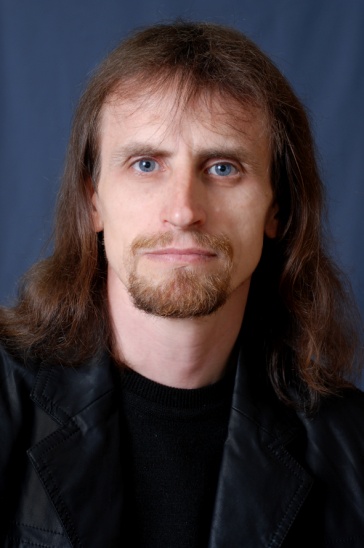 COUNTRY: RussiaACADEMIC DEGREE AND INSTITUTIONAL AFFILIATION: Professor, South Ural State UniversityEMAIL: borisovsv69@mail.ruPHONE: +79222356935curriculum vitae (SUMMARY): Doctor of Philosophy, Head of the Department of Philosophy and Cultural Studies of South Ural State Humanitarian-Pedagogical University, Head of the Chelyabinsk Branch of the Interregional Children's Public Organization “Philosophy for Children”, Laureate of the Prize of the Institute of Philosophy of the Russian Academy of Sciences “The winner of the competition of textbooks on philosophy for universities” (2009). The main works (in Russian): “Philosophical Conversations with Children” (2007), “Fundamentals of Philosophy” (2010), “Science through the Eyes of Philosophers” (2015).THEMATIC LINE: DIDACTICS OF PHILOSOPHYTHE TYPE OF PARTICIPATION: PHILOSOPHICAL POSTERTITLE: What is meaning a “spiritual exercises” and how to use them?SUMMARY: Spiritual exercises are a personal practice promoting a person's self-transformation. Spiritual exercises are not some kind of “additive” to philosophical theory or to philosophical speech, which only supplements the theory and abstract speech. In fact, the spiritual exercise was originally philosophy, both external speech and inner speech directing our action, this is a constant daily practice. The presentation shows how to choose individual spiritual exercises for conducting a philosophical way of life. The result of the decision to lead a philosophical way of life will be a serious attitude towards your communication with people, happiness and sorrows, successes and failures. Philosophical way of life can be carried out in two ways: either alone as a path of meditation or together with people as a way of communication. The value of a philosophical way of life is that it impregnates life with thought. When we carry out spiritual exercises in such ways, we achieve: peace of mind, confidence in life and faithfulness to decisions.THE TYPE OF FOOD: OMNIVOREDATE OF ARRIVAL AT THE CONGRESS: July 27, 2020DATE OF DEPARTURE FROM THE CONGRESS: August 1, 2020